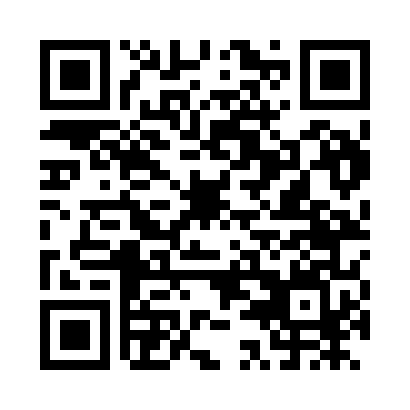 Prayer times for Agiasma, GreeceWed 1 May 2024 - Fri 31 May 2024High Latitude Method: Angle Based RulePrayer Calculation Method: Muslim World LeagueAsar Calculation Method: HanafiPrayer times provided by https://www.salahtimes.comDateDayFajrSunriseDhuhrAsrMaghribIsha1Wed4:296:161:166:128:169:562Thu4:286:151:156:128:179:573Fri4:266:131:156:138:189:594Sat4:246:121:156:148:1910:005Sun4:226:111:156:148:2010:026Mon4:216:101:156:158:2110:037Tue4:196:081:156:158:2210:058Wed4:176:071:156:168:2310:069Thu4:156:061:156:178:2410:0810Fri4:146:051:156:178:2510:0911Sat4:126:041:156:188:2610:1112Sun4:116:031:156:188:2710:1213Mon4:096:021:156:198:2810:1414Tue4:076:011:156:198:2910:1615Wed4:066:001:156:208:3010:1716Thu4:045:591:156:218:3110:1917Fri4:035:581:156:218:3210:2018Sat4:015:571:156:228:3310:2119Sun4:005:561:156:228:3410:2320Mon3:585:561:156:238:3510:2421Tue3:575:551:156:238:3610:2622Wed3:565:541:156:248:3710:2723Thu3:545:531:156:248:3810:2924Fri3:535:531:156:258:3910:3025Sat3:525:521:166:258:4010:3126Sun3:515:511:166:268:4010:3327Mon3:505:511:166:268:4110:3428Tue3:495:501:166:278:4210:3529Wed3:475:491:166:278:4310:3630Thu3:465:491:166:288:4410:3831Fri3:455:481:166:288:4410:39